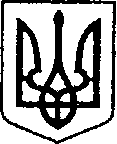 Ніжинська міська радаVІІІ скликанняПротокол № 31засідання постійної комісії міської ради з  питань освіти, охорони здоров’я, соціального захисту, культури, туризму, молодіжної політики та спорту24.07.2023 р.                                                                                                  15:00                                                                                                            Малий зал       Головуюча:  Кірсанова С. Є. Члени комісії: Алєксєєнко С. Г., Смалій К. М, Король В. С. Відсутні члени комісії: Желада Л. О., Луняк Є. М.,Тесленко О. А.Запрошені: Список запрошених додається.Формування  порядку денного:СЛУХАЛИ: Кірсанову С. Є., голову комісії, яка ознайомила присутніх з порядком денним засідання постійної комісії міської ради з  питань освіти, охорони здоров’я, соціального захисту, культури, туризму, молодіжної політики та спорту від 24.07.2023 року та запропонувала його затвердити.ГОЛОСУВАЛИ: 	«за» -  4 одноголосно.ВИРІШИЛИ:	затвердити порядок денний.Порядок денний:Про внесення змін до «Міської цільової програми «Турбота» на 2023 рік» (додаток № 11), затвердженої рішенням Ніжинської міської ради Чернігівської області від 07.12.2022 р. № 3-26/2022 «Про затвердження програм місцевого/регіонального значення на 2023 рік» (зі змінами).Про внесення змін до додатку 26 «Програма розвитку культури, мистецтва і охорони культурної спадщини. Про намір утворити спостережну раду при комунальному некомерційному підприємстві «Ніжинська центральна міська лікарня імені Миколи Галицького» Ніжинської міської ради Чернігівської області.Розгляд звернення від генерального директора  КНП «Ніжинський міський пологовий будинок» Якуби В.М., щодо приєднання пологового будинку до Ніжинської кластерної лікарні ім. М. Галицького з 01.01.2024р.Розгляд питань порядку денного:1.Про внесення змін до «Міської цільової програми «Турбота» на 2023 рік» (додаток № 11), затвердженої рішенням Ніжинської міської радиЧернігівської області від 07.12.2022 р. № 3-26/2022 «Про затвердження програм місцевого/регіонального значення на 2023 рік» (зі змінами) ( ПР№1426 від 20.07.2023).СЛУХАЛИ: Кулініч В.М., начальника управління соціального захисту, яка ознайомила присутніх з проектом рішення та надала пояснення щодо необхідності його прийняття /проект рішення додається/. ГОЛОСУВАЛИ: 	«за» -  4 одноголосно.ВИРІШИЛИ:  Проект рішення підтримати та рекомендувати для розгляду  на черговому засіданні сесії Ніжинської міської ради VIII скликання.2. Про внесення змін до додатку 26 «Програма розвитку культури, мистецтва і охорони культурної спадщини (ПР№ 1425 від 20.07.2023). СЛУХАЛИ: Бассак Т.Ф., начальника управління культури і туризму, яка ознайомила присутніх з проектом рішення та надала пояснення щодо необхідності його прийняття /проект рішення додається/. ГОЛОСУВАЛИ: 	«за» -  4 одноголосно.ВИРІШИЛИ:  Проект рішення підтримати та рекомендувати для розгляду  на черговому засіданні сесії Ніжинської міської ради VIII скликання.3. Про намір утворити спостережну раду при комунальному некомерційному підприємстві «Ніжинська центральна міська лікарня імені Миколи Галицького» Ніжинської міської ради Чернігівської області ( ПР№1412 від 05.07.2023)СЛУХАЛИ: Грозенко І.В., заступника міського голови з питань діяльності виконавчих органів ради, яка ознайомила присутніх з проектом рішення та надала пояснення щодо необхідності його прийняття /проект рішення додається/.Пройшло обговорення питання.ГОЛОСУВАЛИ: 	«за» -  4 одноголосно.ВИРІШИЛИ:  Проект рішення підтримати та рекомендувати для розгляду  на черговому засіданні сесії Ніжинської міської ради VIII скликання.Різне: Розгляд звернення від генерального директора  КНП «Ніжинський міський пологовий будинок» Якуби В.М., щодо приєднання пологового будинку до Ніжинської кластерної лікарні ім. М. Галицького з 01.01.2024р.СЛУХАЛИ: Якубу В.М., т.в.о. генерального директора КНП « Ніжинський міський пологовий будинок», який довів до  присутніх зміст свого звернення  та надав пояснення щодо приблизного штатного розпису гінекологічного напрямку  медичного обслуговування у кластерному ЗОЗ на основі рекомендованих нормативів на 500-600 ліжок з порівнянням наявності персоналу пологового будинку на сьогодні. /Звернення та штатний розпис  додається/.ВИСТУПИЛИ: Грозенко І.В., заступник міського голови з питань діяльності виконавчих органів ради, яка зі своєї сторони  пояснила причину звернення Якуби В.М., т.в.о. генерального директора КНП «Ніжинський міський пологовий будинок», та ознайомила присутніх з відповіддю Національної служби здоров’я України  на лист від 29.06.2023№1-04/342  КНП «Ніжинський міський пологовий будинок» /лист додається/. Також повідомила, що зі своєї сторони міський голова міської ради  Олександр Кодола звернувся з листом до МОЗ в якому просив розглянути клопотання стосовно пологового будику  та  порушив питання:Чи може КНП « Ніжинський міський пологовий будинок» залишитись окремою юридичною одиницею та не приєднувати  його в якості відділення  до КНП “НЦМ ім. Миколи Галицького”;Чи може кластерна КНП “Ніжинська центральна міська лікарня ім. Миколи Галицького” працювати без пологового відділення  .Повідомила, що 25.07.2023 р. чекають  з візитом заступника міністра охорони здоров’я України для ознайомлення з ситуацією та вирішення питання.   У обговоренні питання взяли участь: Кірсанова С. Є., голова комісії, Смалій К.М., член комісії, Швець О.В., генеральний директор КНП “НЦМ ім. Миколи Галицького”, Якуба В.М., т.в.о. генерального директора КНП «Ніжинський міський пологовий будинок», Грозенко І.В., заступник міського голови з питань діяльності виконавчих органів ради. ВИРІШИЛИ:–Підтримати звернення т.в.о. генерального директора КНП « Ніжинський міський пологовий будинок» Якуби В.М. щодо збереження пологового будинку в місті Ніжині. –Зачекати резолюції заступника міністра охорони здоров’я України після візиту до Ніжинського пологового будинку 25.07.2023р. і далі діяти за ситуацією.ГОЛОСУВАЛИ: «за» -  4 одноголосно.Голова комісії                                           			С. Є. Кірсанова